检索证明委托流程2020年1月1日起，图书馆检索证明委托需通过委托系统提交，校内师生提交检索证明委托，需通过图书馆检索证明委托系统进行提交，不再接受检索证明邮件委托。委托路径：图书馆主页---读者服务---检索证明---校内用户在线委托入口。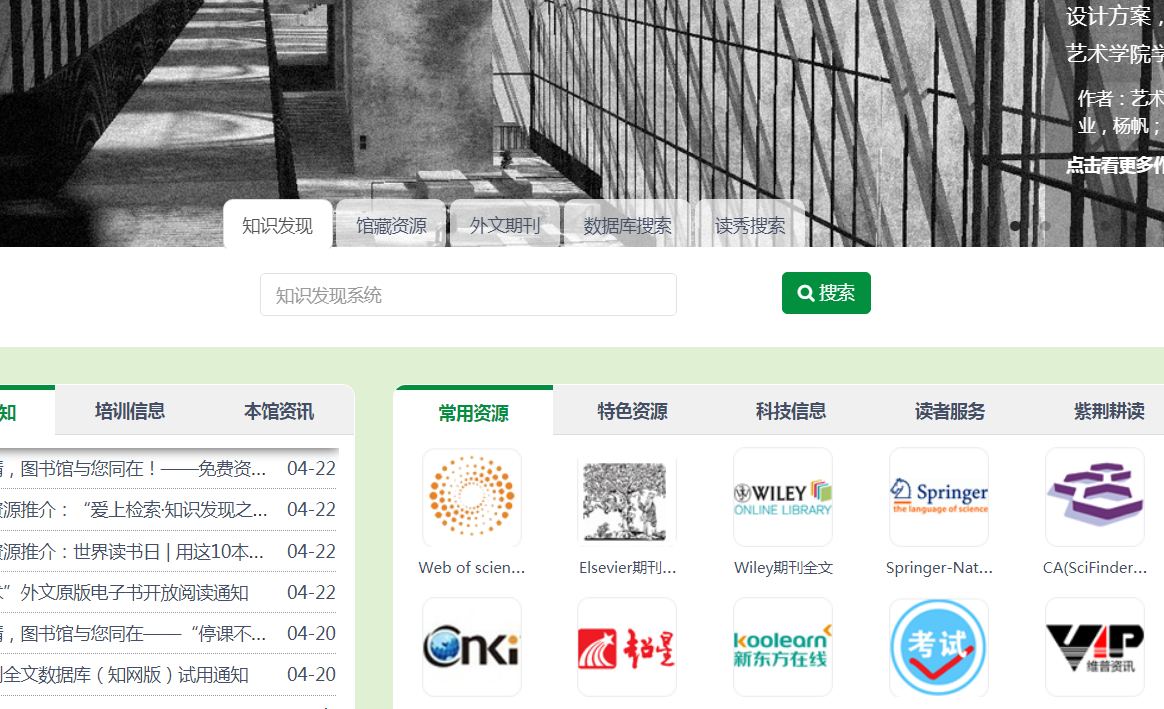 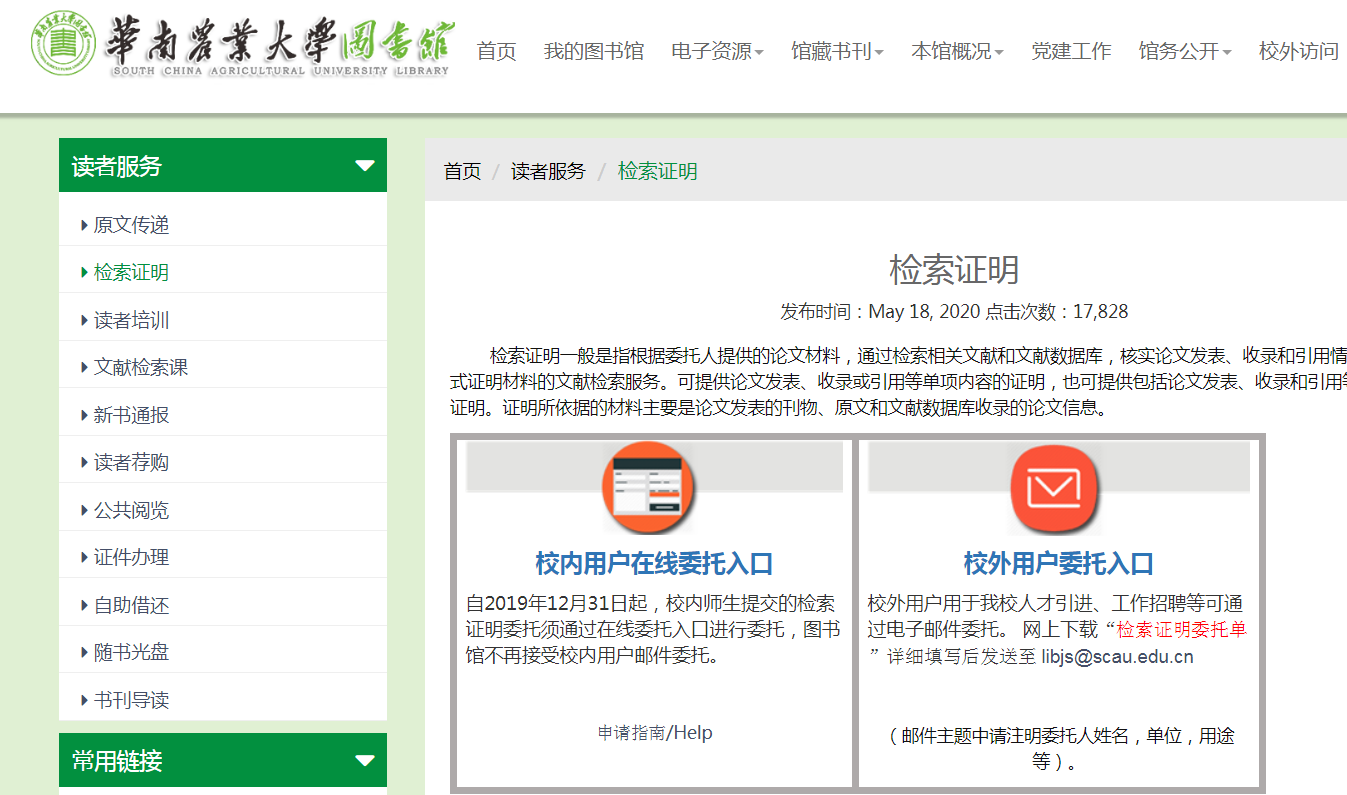 委托流程:打开委托入口，用学校统一认证账号进行登录。第一次登录需要修改确认个人信息：个人中文名、邮箱、电话等信息。点击检索证明委托，进行信息录入。进入委托页面，填写相关信息进行委托。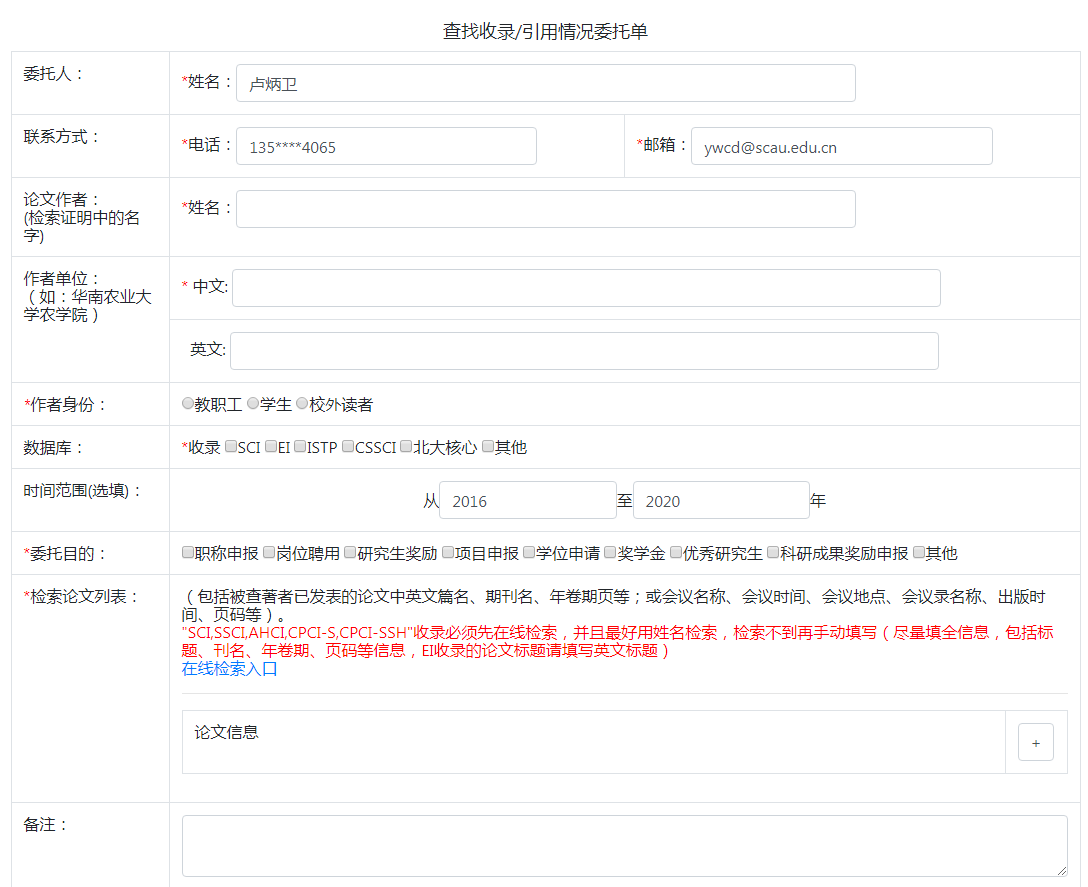 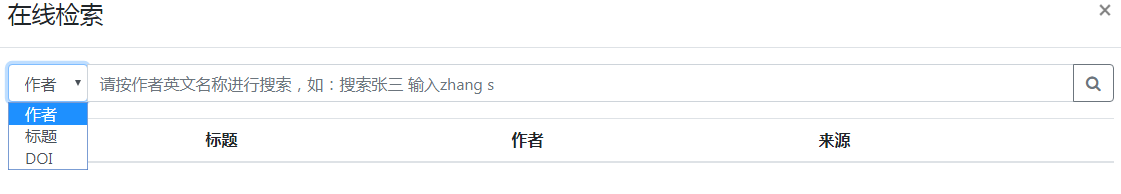 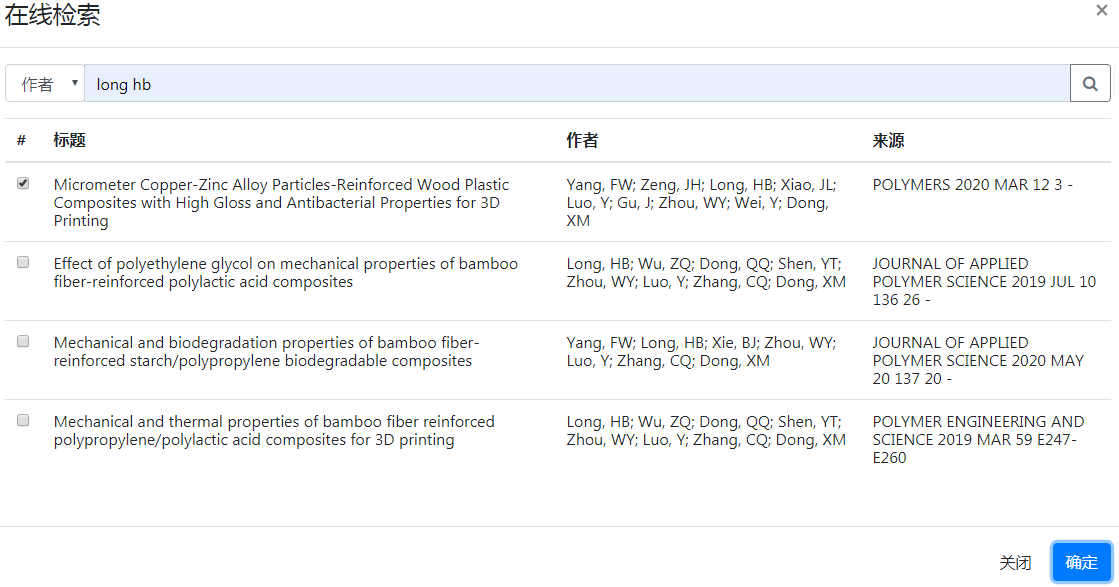 若是在线检索没有自己的文章，可进行手动添加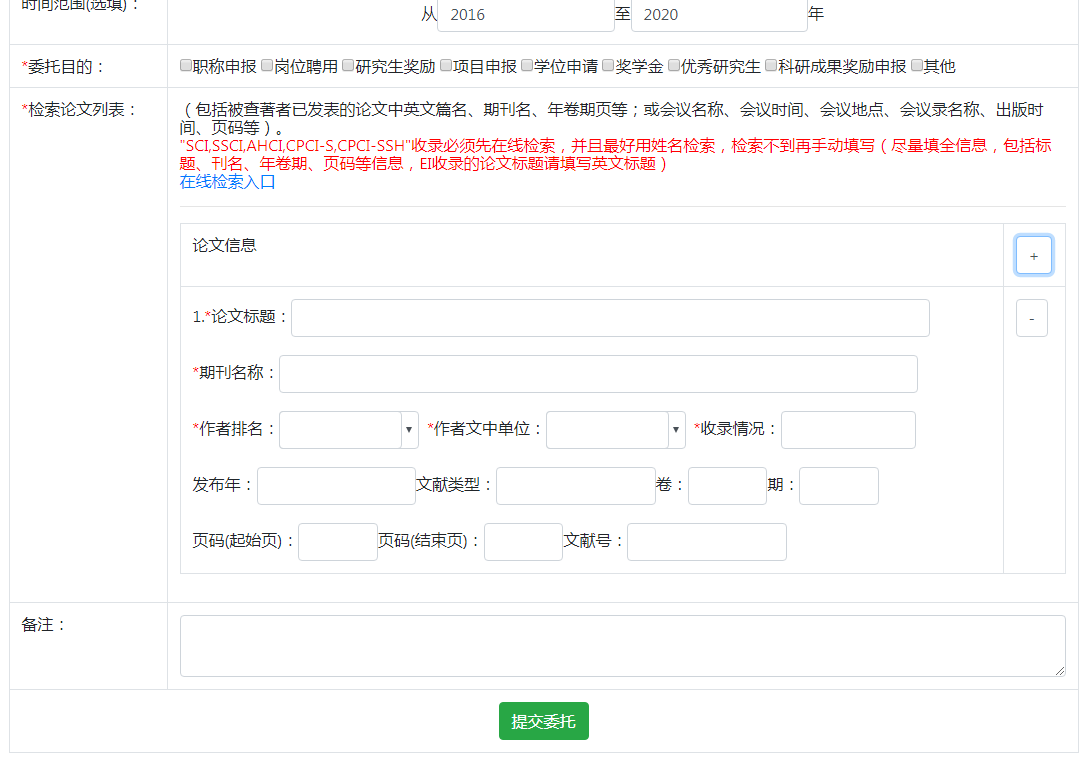 